Действия при захвате людей в заложники1. ​ Лицу, ответственному за антитеррористическую безопасность, а в его отсутствие директору немедленно сообщить о происшествии в дежурную часть МВД по Ужурскому району (телефоны «102») .2. ​ Директору сообщить о происшествии вышестоящему руководству и принять меры к экстренной эвакуации персонала в безопасную зону.(Текст сообщения повторить 3 раза: ВНИМАНИЕ! Всем срочно покинуть помещения в учрежденяии в связи с угрозой захвата заложников. Эвакуацию персонала производить через (указать какие входы-выходы).3. ​ Не вступать по своей инициативе в переговоры с террористами.4. ​ При необходимости, выполнять требования преступников, если это не связано с причинением ущерба жизни и здоровью людей. Не противоречить преступникам, не рисковать жизнью окружающих и своей собственной. Не допускать действий, которые могут спровоцировать нападающих к применению оружия и привести к человеческим жертвам.5. ​ Лицу, ответственному за антитеррористическую безопасность, принять меры к беспрепятственному проходу (проезду) на объект сотрудников правоохранительных органов, автомашин скорой медицинской помощи, МЧС.6. ​ По прибытии сотрудников МВД по Ужурскому району оказать им помощь в получении интересующей их информации, в дальнейшем действовать в соответствии с их указаниями.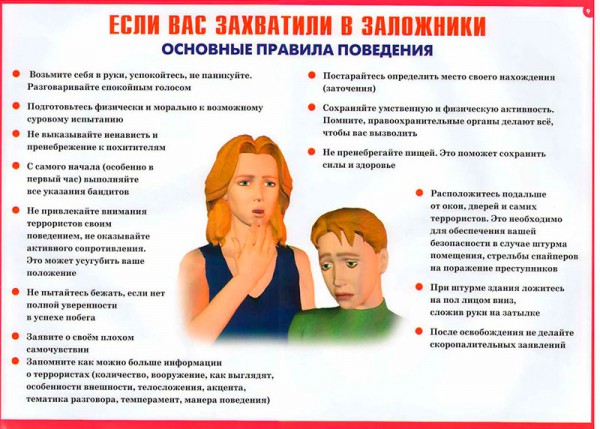 